Комитет по развитию и интеллектуальной собственности (КРИС)Двадцать первая сессияЖенева, 14–18 мая 2018 г.ПРОЕКТ, ПРЕДЛАГАЕМЫЙ ДЕЛЕГАЦИЯМИ КАНАДЫ, МЕКСИКИ И СОЕДИНЕННЫХ ШТАТОВ АМЕРИКИ, О ПОВЫШЕНИИ РОЛИ ЖЕНЩИН В ИННОВАЦИОННОЙ И ПРЕДПРИНИМАТЕЛЬСКОЙ ДЕЯТЕЛЬНОСТИ В ЦЕЛЯХ ПООЩРЕНИЯ ИСПОЛЬЗОВАНИЯ СИСТЕМЫ ИНТЕЛЛЕКТУАЛЬНОЙ СОБСТВЕННОСТИ ЖЕНЩИНАМИ В РАЗВИВАЮЩИХСЯ СТРАНАХподготовлен Секретариатом	В своем сообщении от 16 марта 2018 г. в адрес Секретариата Постоянное представительство Соединенных Штатов Америки представило от имени делегаций Канады, Мексики и Соединенных Штатов Америки проектное предложение под названием «Проект о повышении роли женщин в инновационной и предпринимательской деятельности:  поощрение использования системы интеллектуальной собственности женщинами в развивающихся странах» для рассмотрения этого документа на двадцать первой сессии Комитета по развитию и интеллектуальной собственности (КРИС). 	Указанное выше проектное предложение изложено в приложении к настоящему документу.	КРИС предлагается рассмотреть приложения к настоящему документу.[Приложения следуют]РЕКОМЕНДАЦИИ 1, 10, 12, 19 И 31 ПОВЕСТКИ ДНЯ В ОБЛАСТИ РАЗВИТИЯПРОЕКТНОЕ ПРЕДЛОЖЕНИЕ ДЕЛЕГАЦИЙ КАНАДЫ, МЕКСИКИ И СОЕДИНЕННЫХ ШТАТОВ АМЕРИКИПРОЕКТНЫЙ ДОКУМЕНТ[Приложение II следует]4.	ОБЩИЕ РЕСУРСЫ В РАЗБИВКЕ ПО РЕЗУЛЬТАТАМ (В ШВ. ФРАНКАХ)(a) 2019 год(b) Двухлетний период 2020–2021 г.*(c) 2022 год** При условии утверждения Комитетом по программе и бюджету5.	СРОКИ РЕАЛИЗАЦИИ(a) 2019 год(b) Двухлетний период 2020–2021 гг.(b) 2022 год[Конец приложения II и документа]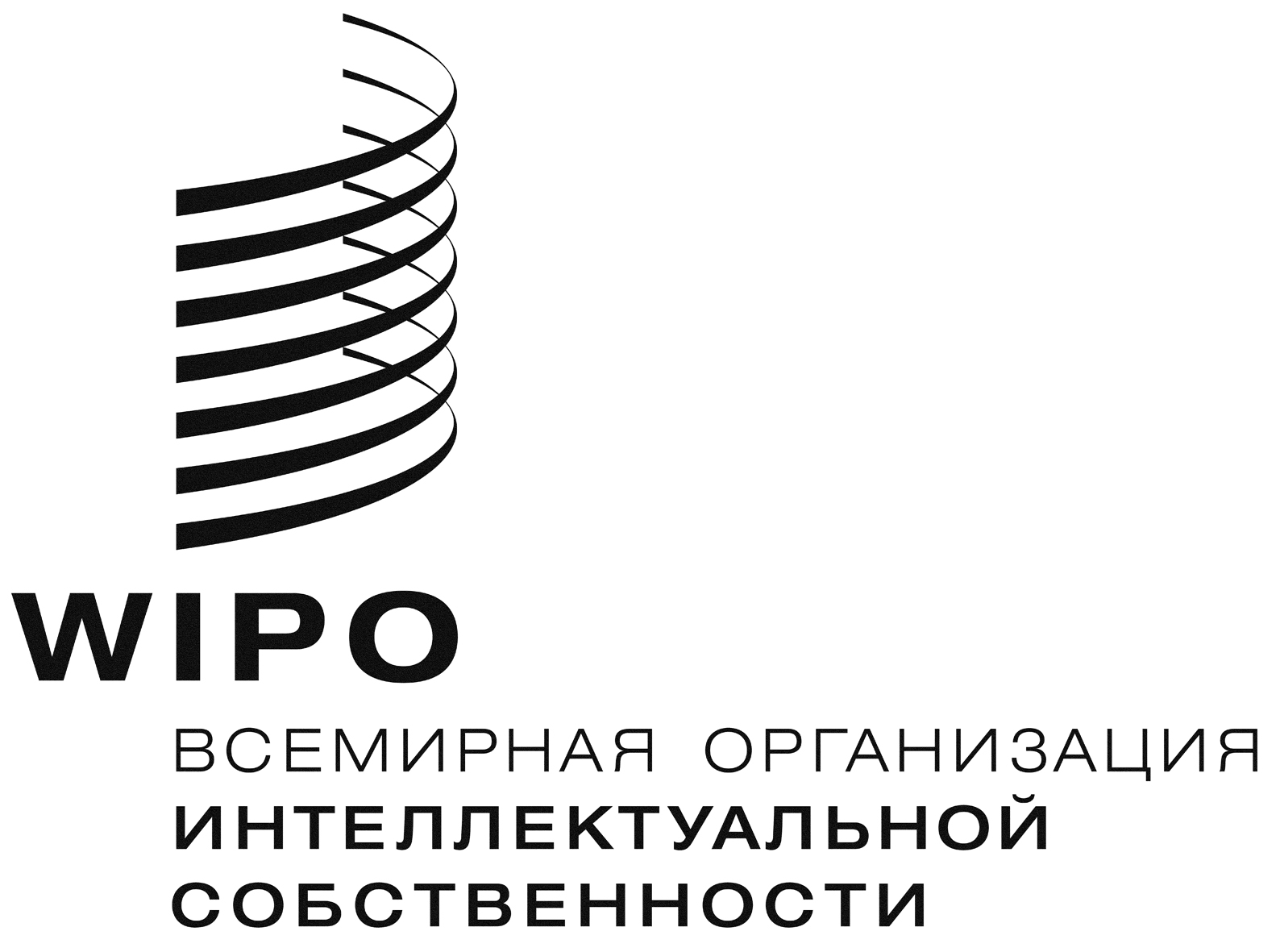 RCDIP/21/12 Rev.CDIP/21/12 Rev.CDIP/21/12 Rev.оригинал: английскийоригинал: английскийоригинал: английскийдата: 16 мая 2018 г.дата: 16 мая 2018 г.дата: 16 мая 2018 г.1.	РЕЗЮМЕ1.	РЕЗЮМЕКод проектаDA_1_10_12_19_31_01НазваниеПовышение роли женщин в инновационной и предпринимательской деятельности:  поощрение использования системы интеллектуальной собственности женщинами в развивающихся странахРекомендации Повестки дня в области развития1, 10, 12, 19, 31Краткое описание проектаЦель предлагаемого проекта заключается в укреплении инновационного потенциала участвующих стран, сосредоточив внимание на расширении участия женщин-изобретателей и рационализаторов в национальной инновационной системе путем оказания им поддержки в более эффективном использовании системы ИС.В частности, проект окажет женщинам-изобретателям и рационализаторам помощь и содействие в повышении их уровня осведомленности относительно системы ИС, расширении их знаний в этой сфере и более активном использовании ими системы ИС посредством более эффективных программ поддержки, доступа к наставничеству и возможностям для взаимодействия.Соответствующая программаПрограмма 30Связи с другой программой(-ами)/другим проектом (-ами) ПДРDA_8_01, DA_8_02, DA_19_30_31, DA_16_20_01 and DA_16_20_02, DA_16_20_03Связи с ожидаемыми результатами в Программе и бюджетеIII.2 Укрепление потенциала людских ресурсов, позволяющего выполнять широкий спектр требований в отношении эффективного использования ИС в целях развития в развивающихся странах, НРС и странах с переходной экономикой.IV.2 Расширенный доступ учреждений ИС и широкой общественности к информации в области ИС и активное использование такой информации в целях поощрения инноваций и творчества.III.6. Укрепление потенциала МСП, университетов и научно-исследовательских учреждений для успешного использования ИС в поддержку инноваций.Продолжительность проекта48 месяцевБюджет проектаОбщий объем расходов, не связанных с персоналом: 415 000 шв. франков2.	ОПИСАНИЕ ПРОЕКТА2.	ОПИСАНИЕ ПРОЕКТА2.1.	Введение в вопрос2.1.	Введение в вопросЖенщины составляют порядка 49,6 процента населения планеты и вносят значительный вклад в социальное и экономическое развитие стран и в успех коммерческих предприятий во всем мире.  Однако даже в развитых странах женщины по-прежнему составляют меньшинство в предпринимательских кругах:  например, в 2017 г. в Соединенных Штатах Америки всего 17 процентов стартапов могли похвастаться тем, что среди их основателей фигурирует по крайней мере одна женщина.  Гендерное неравенство в деловой среде обусловлено рядом факторов, включая отсутствие поддержки женщин-предпринимателей.  Исследовательский проект, реализованный в 2008–2010 гг. Международной рабочей группой женщин по вопросам помощи начинающим предпринимателям женского пола (IWWG) и получивший поддержку программы Всемирного банка lnfoDev, установил, что к факторам, усугубляющим гендерное неравенство в сфере бизнес-инкубаторов, относится дефицит информации, вспомогательных сетевых структур и нехватка знаний.Интеллектуальная собственность (ИС) является важным фактором успеха многих предприятий.  Система ИС играет ключевую роль в развитии сообщества новаторов и увеличении числа инновационных малых и средних предприятий (МСП).  ИС помогает новаторам охранять свои изобретения или произведения, зарабатывать на них и коммерциализировать свою продукцию.  Поиск инвесторов и создание партнерств нередко зависит от факта обладания правами ИС на технологию или продукт, что особенно актуально для технологических стартапов.  Однако исследование недвусмысленно свидетельствует о том, что женщины пользуются системой ИС менее активно, чем мужчины.  Например, в 2015 г. лишь 29 процентов мировых патентных заявок содержали упоминание по крайней мере одной женщины-изобретателя и всего 4,3 процента были поданы именно женщинами, что подтверждает масштаб гендерного неравенства в сфере международного патентования2. Отсутствие доступа к имеющимися возможностям и дефицит информации о них, равно как и исключение женщин из информационного обмена и профессиональных сетей также объясняет недопредставленность представительниц женского пола в системе ИС3.  Другие причины, лежащие в основе гендерного неравенства в системе ИС, заключаются в том, что женщины по сравнению с мужчинами менее склонны заниматься коммерциализацией своих изобретений и что чисто женские объединения, как правило, насчитывают меньше членов, имеющих опыт патентования.  Примечательно и то, что, по данным исследования, руководителям женского пола в секторе информационных технологий хорошо известно о гендерном неравенстве в сфере патентования, тогда как их коллеги мужского пола либо не верят в существование такого дисбаланса, либо не придают значение тому, что он существует в их собственных учреждениях. Таким образом, более активная поддержка женщин-изобретателей и предпринимателей может рассматриваться как решающий фактор для сокращения гендерного неравенства в инновационной и предпринимательской деятельности и в конечном счете повышения вклада женщин в социальное и экономическое развитие.Ряд стран уже предпринимают активные шаги по развитию поддержки женщин-рационализаторов и предпринимателей с помощью таких инициатив, как мексиканская программа поддержки женщин – основателей МСП, которая разработана Национальным институтом предпринимательства (INADEM) совместно с Национальным институтом по защите прав женщин (INMUJERES) и платформой Victoria 147, учрежденной мексиканским ресурсом Academy Victoria 147.  В рамках Программы поддержки женщин – основателей МСП микро- и малые и средние предприятия под руководством женщин могут получить доступ к преференциальному финансированию и возможностям для развития бизнеса, а платформа Victoria 147 предлагает женщинам-предпринимателям и руководителям ресурсы для подготовки, поддержки, ускорения бизнес-процессов и укрепления деловых связей.В ВОИС уже существует ряд программ и ресурсов, по линии которых рационализаторам и изобретателям из стран с переходной экономикой, развивающихся и наименее развитых стран предоставляется поддержка и услуги.  Например, действующая программа центров поддержки технологии и инноваций (ЦПТИ) обеспечивает изобретателям из развивающихся стран доступ к местной высококачественной технической информации и связанным с ней услугам, помогая пользователям раскрыть свой инновационный потенциал, а также творить и охранять результаты своего творчества и управлять своими правами ИС6.  Сегодня в мире функционирует свыше 500 ЦПТИ.  ЦПТИ пользуются активной поддержкой национальных и региональных ведомств промышленной собственности.  Еще одним примером может служить Программа помощи изобретателям (ППИ) – инициатива ВОИС, созданная совместно с Всемирным экономическим форумом, которая позволяет изобретателям из развивающихся стран и малому бизнесу с ограниченными финансовыми средствами установить контакты с патентными поверенными, оказывающими бесплатную юридическую помощь для получения патентной охраны.Однако упомянутые выше источники говорят о том, что, возможно, необходимы более адресные услуги, призванные помочь женщинам-изобретателям получить помощь и содействие в вопросах охраны своей ИС и управления ею, точнее патентными правами.  В рамках настоящего проекта предлагается использовать существующие программы ВОИС в качестве ресурса и/или модели для создания или распространения сети программ поддержки женщин-изобретателей или, по мере целесообразности, повысить профессиональные знания и расширить спектр услуг, предлагаемых текущими программами ВОИС, путем разработки совместно с существующими национальными объединениями женщин-изобретателей и рационализаторов. специализированных вспомогательных программ и мероприятий для женщин. Женщины составляют порядка 49,6 процента населения планеты и вносят значительный вклад в социальное и экономическое развитие стран и в успех коммерческих предприятий во всем мире.  Однако даже в развитых странах женщины по-прежнему составляют меньшинство в предпринимательских кругах:  например, в 2017 г. в Соединенных Штатах Америки всего 17 процентов стартапов могли похвастаться тем, что среди их основателей фигурирует по крайней мере одна женщина.  Гендерное неравенство в деловой среде обусловлено рядом факторов, включая отсутствие поддержки женщин-предпринимателей.  Исследовательский проект, реализованный в 2008–2010 гг. Международной рабочей группой женщин по вопросам помощи начинающим предпринимателям женского пола (IWWG) и получивший поддержку программы Всемирного банка lnfoDev, установил, что к факторам, усугубляющим гендерное неравенство в сфере бизнес-инкубаторов, относится дефицит информации, вспомогательных сетевых структур и нехватка знаний.Интеллектуальная собственность (ИС) является важным фактором успеха многих предприятий.  Система ИС играет ключевую роль в развитии сообщества новаторов и увеличении числа инновационных малых и средних предприятий (МСП).  ИС помогает новаторам охранять свои изобретения или произведения, зарабатывать на них и коммерциализировать свою продукцию.  Поиск инвесторов и создание партнерств нередко зависит от факта обладания правами ИС на технологию или продукт, что особенно актуально для технологических стартапов.  Однако исследование недвусмысленно свидетельствует о том, что женщины пользуются системой ИС менее активно, чем мужчины.  Например, в 2015 г. лишь 29 процентов мировых патентных заявок содержали упоминание по крайней мере одной женщины-изобретателя и всего 4,3 процента были поданы именно женщинами, что подтверждает масштаб гендерного неравенства в сфере международного патентования2. Отсутствие доступа к имеющимися возможностям и дефицит информации о них, равно как и исключение женщин из информационного обмена и профессиональных сетей также объясняет недопредставленность представительниц женского пола в системе ИС3.  Другие причины, лежащие в основе гендерного неравенства в системе ИС, заключаются в том, что женщины по сравнению с мужчинами менее склонны заниматься коммерциализацией своих изобретений и что чисто женские объединения, как правило, насчитывают меньше членов, имеющих опыт патентования.  Примечательно и то, что, по данным исследования, руководителям женского пола в секторе информационных технологий хорошо известно о гендерном неравенстве в сфере патентования, тогда как их коллеги мужского пола либо не верят в существование такого дисбаланса, либо не придают значение тому, что он существует в их собственных учреждениях. Таким образом, более активная поддержка женщин-изобретателей и предпринимателей может рассматриваться как решающий фактор для сокращения гендерного неравенства в инновационной и предпринимательской деятельности и в конечном счете повышения вклада женщин в социальное и экономическое развитие.Ряд стран уже предпринимают активные шаги по развитию поддержки женщин-рационализаторов и предпринимателей с помощью таких инициатив, как мексиканская программа поддержки женщин – основателей МСП, которая разработана Национальным институтом предпринимательства (INADEM) совместно с Национальным институтом по защите прав женщин (INMUJERES) и платформой Victoria 147, учрежденной мексиканским ресурсом Academy Victoria 147.  В рамках Программы поддержки женщин – основателей МСП микро- и малые и средние предприятия под руководством женщин могут получить доступ к преференциальному финансированию и возможностям для развития бизнеса, а платформа Victoria 147 предлагает женщинам-предпринимателям и руководителям ресурсы для подготовки, поддержки, ускорения бизнес-процессов и укрепления деловых связей.В ВОИС уже существует ряд программ и ресурсов, по линии которых рационализаторам и изобретателям из стран с переходной экономикой, развивающихся и наименее развитых стран предоставляется поддержка и услуги.  Например, действующая программа центров поддержки технологии и инноваций (ЦПТИ) обеспечивает изобретателям из развивающихся стран доступ к местной высококачественной технической информации и связанным с ней услугам, помогая пользователям раскрыть свой инновационный потенциал, а также творить и охранять результаты своего творчества и управлять своими правами ИС6.  Сегодня в мире функционирует свыше 500 ЦПТИ.  ЦПТИ пользуются активной поддержкой национальных и региональных ведомств промышленной собственности.  Еще одним примером может служить Программа помощи изобретателям (ППИ) – инициатива ВОИС, созданная совместно с Всемирным экономическим форумом, которая позволяет изобретателям из развивающихся стран и малому бизнесу с ограниченными финансовыми средствами установить контакты с патентными поверенными, оказывающими бесплатную юридическую помощь для получения патентной охраны.Однако упомянутые выше источники говорят о том, что, возможно, необходимы более адресные услуги, призванные помочь женщинам-изобретателям получить помощь и содействие в вопросах охраны своей ИС и управления ею, точнее патентными правами.  В рамках настоящего проекта предлагается использовать существующие программы ВОИС в качестве ресурса и/или модели для создания или распространения сети программ поддержки женщин-изобретателей или, по мере целесообразности, повысить профессиональные знания и расширить спектр услуг, предлагаемых текущими программами ВОИС, путем разработки совместно с существующими национальными объединениями женщин-изобретателей и рационализаторов. специализированных вспомогательных программ и мероприятий для женщин. 2.2.	Цели2.2.	ЦелиЦель предлагаемого проекта заключается в укреплении инновационного потенциала участвующих стран, сосредоточив внимание на расширении участия женщин-изобретателей и рационализаторов в национальной инновационной системе путем оказания им поддержки в более эффективном использовании системы ИС в целях охраны и коммерциализации их изобретений посредством:более глубокого понимания проблем, с которыми сталкиваются женщины-изобретатели и рационализаторы в деле использования системы ИС для создания основанных на ИС предприятий, и выявления возможных решений;выявления механизмов для оказания более адресной поддержки женщинам-изобретателям и рационализаторам, чтобы позволить им более эффективно использовать систему ИС;создания учебно-методических центров для женщин-изобретателей (WIRC), которые будут предоставлять профильные услуги для женщин-изобретателей и рационализаторов в исключительно женской среде.  Такие услуги могут включать патентный поиск, поиск партнеров, назначение наставников, предварительные правовые консультации, проведение информационно-разъяснительной работы в университетах и научно-исследовательских центрах, а также в школах в целях пропаганды науки, техники, инженерного дела и математики (STEM), равно как и значимости ИС в этих областях;   формирования или развития сети женщин-изобретателей и предпринимателей, которая будет непрерывно оказывать поддержку изобретателям и предпринимателям в стране или регионе.  Предлагается на регулярной основе проводить национальные и/или региональные мероприятия по укреплению деловых связей, предназначенные для женщин-изобретателей и предпринимателей;создания или расширения программ наставничества по вопросам ИС для женщин, которые будут обеспечивать консультативную поддержку изобретателей и предпринимателей-новичков в стране или регионе, а также проведение информационно-разъяснительной работы в школах и университетах;  создания или расширения программы правовой помощи для женщин-изобретателей, призванной помочь им в охране своих прав ИС в стране или регионе; и подготовки по окончании пилотного проекта справочного пособия и/или сборника примеров передовой практики/извлеченных уроков, с тем чтобы помочь другим странам в разработке или развитии программ поддержки женщин-изобретателей.Цель предлагаемого проекта заключается в укреплении инновационного потенциала участвующих стран, сосредоточив внимание на расширении участия женщин-изобретателей и рационализаторов в национальной инновационной системе путем оказания им поддержки в более эффективном использовании системы ИС в целях охраны и коммерциализации их изобретений посредством:более глубокого понимания проблем, с которыми сталкиваются женщины-изобретатели и рационализаторы в деле использования системы ИС для создания основанных на ИС предприятий, и выявления возможных решений;выявления механизмов для оказания более адресной поддержки женщинам-изобретателям и рационализаторам, чтобы позволить им более эффективно использовать систему ИС;создания учебно-методических центров для женщин-изобретателей (WIRC), которые будут предоставлять профильные услуги для женщин-изобретателей и рационализаторов в исключительно женской среде.  Такие услуги могут включать патентный поиск, поиск партнеров, назначение наставников, предварительные правовые консультации, проведение информационно-разъяснительной работы в университетах и научно-исследовательских центрах, а также в школах в целях пропаганды науки, техники, инженерного дела и математики (STEM), равно как и значимости ИС в этих областях;   формирования или развития сети женщин-изобретателей и предпринимателей, которая будет непрерывно оказывать поддержку изобретателям и предпринимателям в стране или регионе.  Предлагается на регулярной основе проводить национальные и/или региональные мероприятия по укреплению деловых связей, предназначенные для женщин-изобретателей и предпринимателей;создания или расширения программ наставничества по вопросам ИС для женщин, которые будут обеспечивать консультативную поддержку изобретателей и предпринимателей-новичков в стране или регионе, а также проведение информационно-разъяснительной работы в школах и университетах;  создания или расширения программы правовой помощи для женщин-изобретателей, призванной помочь им в охране своих прав ИС в стране или регионе; и подготовки по окончании пилотного проекта справочного пособия и/или сборника примеров передовой практики/извлеченных уроков, с тем чтобы помочь другим странам в разработке или развитии программ поддержки женщин-изобретателей.2.3.	Стратегия осуществления 2.3.	Стратегия осуществления Цели проекта будут достигнуты посредством следующих результатов и мероприятий:Результат 1 – Лучшее понимание масштаба и диапазона проблем, стоящих перед женщинами-изобретателями и рационализаторами, и возможные их решения.Мероприятия:Проведение обзора литературы для анализа вопросов доступа женщин-изобретателей, рационализаторов и предпринимателей к системе ИС и ее использования в целях охраны и коммерциализации их изобретений. Сбор передовой практики, моделей и примеров программ и инициатив, предназначенных для поддержки женщин-изобретателей и рационализаторов. Сбор примеров опыта женщин-изобретателей и рационализаторов в деле охраны и выведения на рынок результатов их изобретательской и инновационной деятельности.Результат 2 – Определение национальных исходных данных для четырех участвующих стран
Мероприятия:Проведение оценки каждой участвующей страны на предмет установления проблем и препятствий, с которыми сталкиваются женщины-изобретатели и рационализаторы в получении доступа к системе ИС и ее использовании для охраны и коммерциализации их изобретений и в выведении их запатентованной продукции на рынок и/или создании стартапов. Установление национальных координаторов, заинтересованных сторон, соответствующих учреждений, организаций и физических лиц, активно работающих в этой области, а также потенциальных наставников, ведущих женщин-изобретателей и рационализаторов, женских сетей, юристов, готовых оказывать бесплатную правовую помощь и т.д.Результат 3 – Повышение уровня осознания заинтересованными сторонами роли системы ИС в охране и коммерциализации изобретений.Мероприятие: Разработка соответствующих программ повышения осведомленности, адаптированных к нуждам и потребностям различных категорий заинтересованных сторон Результат 4 – Разработка материалов для профессиональной подготовки женщин-изобретателей и рационализаторов. Мероприятия:Разработка руководства по вопросам ИС в деле выведения запатентованной продукции на рынок и/или создания стартапов. Разработка соответствующих презентационных материалов для использования в ходе семинаров-практикумов.Сбор существующих в ВОИС материалов, которые могут подходить для создания учебно-методического комплекта.Результат 5 – Укрепление базы для оказания женщинам вспомогательных услуг в области ИС.Мероприятия:Выбор одного учреждения, центра или организации в каждой участвующей стране и создание подразделения или определение координатора, занимающегося конкретно оказанием поддержки женщинам-изобретателям и рационализаторам. Осуществление программ укрепления потенциала посредством учебных мероприятий в выделенных для этого центрах для оказания поддержки женщинам-изобретателям и рационализаторам.Результат 6 – Создание сети ведущих женщин-изобретателей и предпринимателей в выбранных странах;  определение в рамках сети основной группы для выполнения функций наставников. Мероприятия:Создание реестра добровольцев из числа женщин-изобретателей и предпринимателей и выявление среди них тех, кто готов выполнять функции наставников и оказывать помощь другим женщинам-изобретателям и рационализаторам. По мере необходимости создание партнерских программ с университетами или другими заинтересованными сторонами с целью расширения группы потенциально доступных наставников.Организация мероприятий для налаживания контактов, которые позволят женщинам-изобретателям и рационализаторам встречаться и делиться опытом, выявлять общие проблемы и обсуждать их решения.Результат 7 – Создание в выбранных странах сети ведущих юристов, готовых оказывать бесплатную правовую помощь. Мероприятие: Создание реестра юристов-добровольцев и определение их роли в оказании поддержки женщинам-изобретателям и рационализаторам в более эффективном использовании системы ИС. Результат 8 – Подготовка инструментария, который может использоваться для осуществления аналогичного проекта в других странах.Мероприятие: По завершении проекта разработать инструментарий, содержащий, в том числе: (i) методику, использовавшуюся при осуществлении проекта; (ii) анализ извлеченных уроков;  и (iii) материалы, разработанные в ходе проекта, для применения в других аналогичных проектах.  Для данного проекта будут выбраны четыре (4) страны, в которых имеются национальные ассоциации изобретателей и рационализаторов.  Отбор трех стран осуществления проекта, помимо Мексики, будет основываться на следующих критериях:наличие национальной системы охраны ИС;  интерес и способность, продемонстрированные местными бенефициарами, включая ведомства ИС и университеты, конструктивно участвовать в реализации данного проекта; благоприятные деловые и правовые условия для создания новых технологических компаний;  патентная деятельность, уже осуществляемая местными заявителями; и наличие ресурсов для продолжения работы после завершения проекта.Кроме того, пилотные страны будут выбираться так, чтобы обеспечить географический баланс и разнообразие с точки зрения уровня социально-экономического развития.От государств-членов, заинтересованных в участии в пилотном проекте в качестве страны-бенефициара, требуется представить предложение, содержащее следующие сведения: информация о программе, ассоциации женщин-изобретателей и рационализаторов, организации поддержки предпринимательской деятельности женщин или организации, оказывающей поддержу женщинам, готовой и способной участвовать в этом проекте;информация о ведущем агентстве или учреждении, отвечающем за координацию деятельности на уровне страны во взаимодействии с Секретариатом ВОИС (например, министерство, занимающееся делами женщин, национальное ведомство ИС, национальный орган по вопросам передачи технологии или коммерциализации технологии, научно-исследовательские учреждения и/или учебные заведения, организация по поддержке предпринимательской деятельности женщин);  испособность ведущих ведомств/учреждений и других заинтересованных сторон продолжать осуществление предложенных стратегий по завершении настоящего проекта.Такой процесс отбора стран-бенефициаров позволит проектной группе (ведущим ведомствам/учреждениям на уровне страны и группе управления проектом ВОИС) оценить мотивацию и реальные возможности потенциальных кандидатов инвестировать время и ресурсы в данный процесс. 
Цели проекта будут достигнуты посредством следующих результатов и мероприятий:Результат 1 – Лучшее понимание масштаба и диапазона проблем, стоящих перед женщинами-изобретателями и рационализаторами, и возможные их решения.Мероприятия:Проведение обзора литературы для анализа вопросов доступа женщин-изобретателей, рационализаторов и предпринимателей к системе ИС и ее использования в целях охраны и коммерциализации их изобретений. Сбор передовой практики, моделей и примеров программ и инициатив, предназначенных для поддержки женщин-изобретателей и рационализаторов. Сбор примеров опыта женщин-изобретателей и рационализаторов в деле охраны и выведения на рынок результатов их изобретательской и инновационной деятельности.Результат 2 – Определение национальных исходных данных для четырех участвующих стран
Мероприятия:Проведение оценки каждой участвующей страны на предмет установления проблем и препятствий, с которыми сталкиваются женщины-изобретатели и рационализаторы в получении доступа к системе ИС и ее использовании для охраны и коммерциализации их изобретений и в выведении их запатентованной продукции на рынок и/или создании стартапов. Установление национальных координаторов, заинтересованных сторон, соответствующих учреждений, организаций и физических лиц, активно работающих в этой области, а также потенциальных наставников, ведущих женщин-изобретателей и рационализаторов, женских сетей, юристов, готовых оказывать бесплатную правовую помощь и т.д.Результат 3 – Повышение уровня осознания заинтересованными сторонами роли системы ИС в охране и коммерциализации изобретений.Мероприятие: Разработка соответствующих программ повышения осведомленности, адаптированных к нуждам и потребностям различных категорий заинтересованных сторон Результат 4 – Разработка материалов для профессиональной подготовки женщин-изобретателей и рационализаторов. Мероприятия:Разработка руководства по вопросам ИС в деле выведения запатентованной продукции на рынок и/или создания стартапов. Разработка соответствующих презентационных материалов для использования в ходе семинаров-практикумов.Сбор существующих в ВОИС материалов, которые могут подходить для создания учебно-методического комплекта.Результат 5 – Укрепление базы для оказания женщинам вспомогательных услуг в области ИС.Мероприятия:Выбор одного учреждения, центра или организации в каждой участвующей стране и создание подразделения или определение координатора, занимающегося конкретно оказанием поддержки женщинам-изобретателям и рационализаторам. Осуществление программ укрепления потенциала посредством учебных мероприятий в выделенных для этого центрах для оказания поддержки женщинам-изобретателям и рационализаторам.Результат 6 – Создание сети ведущих женщин-изобретателей и предпринимателей в выбранных странах;  определение в рамках сети основной группы для выполнения функций наставников. Мероприятия:Создание реестра добровольцев из числа женщин-изобретателей и предпринимателей и выявление среди них тех, кто готов выполнять функции наставников и оказывать помощь другим женщинам-изобретателям и рационализаторам. По мере необходимости создание партнерских программ с университетами или другими заинтересованными сторонами с целью расширения группы потенциально доступных наставников.Организация мероприятий для налаживания контактов, которые позволят женщинам-изобретателям и рационализаторам встречаться и делиться опытом, выявлять общие проблемы и обсуждать их решения.Результат 7 – Создание в выбранных странах сети ведущих юристов, готовых оказывать бесплатную правовую помощь. Мероприятие: Создание реестра юристов-добровольцев и определение их роли в оказании поддержки женщинам-изобретателям и рационализаторам в более эффективном использовании системы ИС. Результат 8 – Подготовка инструментария, который может использоваться для осуществления аналогичного проекта в других странах.Мероприятие: По завершении проекта разработать инструментарий, содержащий, в том числе: (i) методику, использовавшуюся при осуществлении проекта; (ii) анализ извлеченных уроков;  и (iii) материалы, разработанные в ходе проекта, для применения в других аналогичных проектах.  Для данного проекта будут выбраны четыре (4) страны, в которых имеются национальные ассоциации изобретателей и рационализаторов.  Отбор трех стран осуществления проекта, помимо Мексики, будет основываться на следующих критериях:наличие национальной системы охраны ИС;  интерес и способность, продемонстрированные местными бенефициарами, включая ведомства ИС и университеты, конструктивно участвовать в реализации данного проекта; благоприятные деловые и правовые условия для создания новых технологических компаний;  патентная деятельность, уже осуществляемая местными заявителями; и наличие ресурсов для продолжения работы после завершения проекта.Кроме того, пилотные страны будут выбираться так, чтобы обеспечить географический баланс и разнообразие с точки зрения уровня социально-экономического развития.От государств-членов, заинтересованных в участии в пилотном проекте в качестве страны-бенефициара, требуется представить предложение, содержащее следующие сведения: информация о программе, ассоциации женщин-изобретателей и рационализаторов, организации поддержки предпринимательской деятельности женщин или организации, оказывающей поддержу женщинам, готовой и способной участвовать в этом проекте;информация о ведущем агентстве или учреждении, отвечающем за координацию деятельности на уровне страны во взаимодействии с Секретариатом ВОИС (например, министерство, занимающееся делами женщин, национальное ведомство ИС, национальный орган по вопросам передачи технологии или коммерциализации технологии, научно-исследовательские учреждения и/или учебные заведения, организация по поддержке предпринимательской деятельности женщин);  испособность ведущих ведомств/учреждений и других заинтересованных сторон продолжать осуществление предложенных стратегий по завершении настоящего проекта.Такой процесс отбора стран-бенефициаров позволит проектной группе (ведущим ведомствам/учреждениям на уровне страны и группе управления проектом ВОИС) оценить мотивацию и реальные возможности потенциальных кандидатов инвестировать время и ресурсы в данный процесс. 
2.4.	Потенциальные риски и меры по их смягчению2.4.	Потенциальные риски и меры по их смягчениюРиск 1: Последовательное сотрудничество с национальными властями и координаторами является важнейшим условием для определения уровня поддержки, предоставляемой странами, в которых будет реализовываться пилотный проект; для бесперебойного проведения мероприятий и своевременного осуществления проекта.Смягчение 1: Для смягчения рисков руководитель проекта будет проводить подробные консультации и просить о полноценном участии местных партнеров в осуществлении мероприятий.Риск 2: Условия в той или иной пилотной стране могут препятствовать осуществлению проекта.Смягчение 2: Следует проводить надлежащие обсуждения.  Если такие обсуждения окажутся безуспешными, реализация проекта в этой стране может быть приостановлена или отложена.Риск 1: Последовательное сотрудничество с национальными властями и координаторами является важнейшим условием для определения уровня поддержки, предоставляемой странами, в которых будет реализовываться пилотный проект; для бесперебойного проведения мероприятий и своевременного осуществления проекта.Смягчение 1: Для смягчения рисков руководитель проекта будет проводить подробные консультации и просить о полноценном участии местных партнеров в осуществлении мероприятий.Риск 2: Условия в той или иной пилотной стране могут препятствовать осуществлению проекта.Смягчение 2: Следует проводить надлежащие обсуждения.  Если такие обсуждения окажутся безуспешными, реализация проекта в этой стране может быть приостановлена или отложена.3.	АНАЛИЗ И ОЦЕНКА3.	АНАЛИЗ И ОЦЕНКА3.1.	График анализа осуществления проекта3.1.	График анализа осуществления проектаРаз в год будет проводиться анализ проекта, по результатам которого КРИС будет представляться отчет о ходе его осуществления.  По завершении проекта будет проведена его независимая оценка с последующим представлением отчета КРИС.Раз в год будет проводиться анализ проекта, по результатам которого КРИС будет представляться отчет о ходе его осуществления.  По завершении проекта будет проведена его независимая оценка с последующим представлением отчета КРИС.3.2.	Самооценка проекта3.2.	Самооценка проектаРезультаты проектаПоказатели успешной реализации(показатели результативности)1. Лучшее понимание масштаба и диапазона проблем, стоящих перед женщинами-изобретателями и рационализаторами, и возможные их решенияПроведение обзора имеющейся литературы относительно положения женщин-изобретателей, рационализаторов и предпринимателей.Подготовка каталога передовой практики, моделей и примеров программ и инициатив, предназначенных для поддержки женщин-изобретателей и рационализаторов в плане доступа к системе ИС и ее использования.Сбор примеров опыта женщин-изобретателей и рационализаторов в деле охраны и вывода на рынок результатов их изобретательской и инновационной деятельности.2. Определение национальных исходных данных для четырех участвующих стран
Подготовка четырех (4) национальных докладов о положении дел (по одному в каждой пилотной стране), посвященных выявлению проблем и препятствий, с которыми сталкиваются женщины-изобретатели и рационализаторы в получении доступа к системе ИС и ее использовании.В каждой из четырех (4) пилотных стран определены координаторы и составлен перечень заинтересованных сторон, соответствующих учреждений, организаций и физических лиц, активно работающих в этой области.3. Повышение уровня осознания заинтересованными сторонами роли системы ИС в охране и коммерциализации изобретенийВ пилотных странах организованы четыре (4) мероприятия, такие как конференции, «круглые столы», семинары и сетевые дискуссионные группы (по одному в каждой стране).4. Разработка материалов для профессиональной подготовки женщин-изобретателей и рационализаторовРазработка руководства по вопросам ИС в деле выведения запатентованной продукции на рынок и/или создания стартапов, презентационного материала для использования в ходе семинаров-практикумов и сборника существующих в ВОИС актуальных материалов. 5. Укрепление базы для оказания женщинам вспомогательных услуг в области ИС Установлены четыре (4) учреждения/центра/ организации (по одному в каждой пилотной стране) вместе со специально выделенным подразделением и/или координатором для оказания поддержки женщинам-изобретателям и рационализаторам.В отобранных центрах осуществлены четыре (4) учебных программы (по одной в каждой пилотной стране).6. Создание сети ведущих женщин-изобретателей и предпринимателей в выбранных странах;  определение в рамках сети основной группы для выполнения функций наставниковСоздание реестра ведущих женщин-изобретателей, рационализаторов и предпринимателей в каждой пилотной стране и выявление среди них основной группы, готовой выполнять функции наставников.7. Создание в выбранных странах сети ведущих юристов, готовых оказывать бесплатную правовую помощь Создание реестра тех, кто готов оказывать правовую помощь в каждой пилотной стране.8. Подготовка инструментария, который может использоваться для осуществления аналогичного проекта в других странахПубликация инструментария, содержащего методику, использовавшуюся при осуществлении проекта, извлеченные уроки и материалы, разработанные в ходе проекта.Цель проектаПоказатели успешного достижения целей проекта (соответствие показателям результативности)Более широкое использование женщинами-изобретателями и рационализаторами системы ИС50% женщин, участвовавших в программах подготовки, сообщают, что понимание ими системы ИС улучшилось.Центры WIRC, созданные в каждой из стран-частниц, оказали услуги в области ИС по меньшей мере 10 женщинам-изобретателям или рационализаторам либо провели информационно-разъяснительные мероприятия в трех (3) университетах или школах или же благоприятствовали реализации трех (3) возможностей для наставнической деятельности.Результаты проекта2019 г.2019 г.ИтогоИтогоИтогоСвязанные с персоналомНе связанные с персоналомСвязанные с персоналомНе связанные с персоналомЛучшее понимание масштаба и диапазона проблем, стоящих перед женщинами-изобретателями и рационализаторами, и их возможные решения50 00050 00050 000Определение национальных исходных данных для четырех участвующих стран40 00040 00040 000Повышение уровня осознания заинтересованными сторонами роли системы ИС в охране и коммерциализации изобретений100 000100 000100 000Разработка материалов для профессиональной подготовки женщин-изобретателей и рационализаторов20 00020 00020 000Всего210 000Результаты проекта2020 г.2020 г.2021 г.2021 г.ИтогоИтогоИтогоСвязанные с персоналомНе связанные с персоналомСвязанные с персоналомНе связанные с персоналомСвязанные с персоналомНе связанные с персоналомУкрепление базы для оказания женщинам вспомогательных услуг в области ИС50 00050 000100 000100 000Создание сети ведущих женщин-изобретателей и предпринимателей в выбранных странах;  определение в рамках сети основной группы для выполнения функций наставников10 00010 00020 00020 000Создание в выбранных странах сети ведущих юристов, готовых оказывать бесплатную правовую помощь10 00010 00010 000Всего60 00070 000130 000130 000Результаты проекта2022 г.2022 г.ИтогоИтогоИтогоСвязанные с персоналомНе связанные с персоналомСвязанные с персоналомНе связанные с персоналомПодготовка инструментария, который может использоваться для осуществления аналогичного проекта в других странах60 00060 00060 000Оценка15 00015 00015 000Всего75 00075 00075 000РезультатМероприятиеКварталы, 2019 г.Кварталы, 2019 г.Кварталы, 2019 г.Кварталы, 2019 г.РезультатМероприятие1-й квартал2-й квартал3-й квартал4-й квартал1Проведение обзора литературы для анализа вопросов доступа женщин-изобретателей, рационализаторов и предпринимателей к системе ИС и ее использования в целях охраны и коммерциализации их изобретенийxxx-1Сбор передовой практики, моделей и примеров программ и инициатив, предназначенных для поддержки женщин-изобретателей и рационализаторовxxx-1Сбор примеров опыта женщин-изобретателей и рационализаторов в деле охраны и вывода на рынок результатов их изобретательской и инновационной деятельностиxxx-2Проведение оценки каждой участвующей страны на предмет выявления проблем и препятствий, с которыми сталкиваются женщины-изобретатели и рационализаторы при получении доступа к системе ИС и ее использовании для охраны и коммерциализации их изобретений и при выведении их запатентованной продукции на рынок и/или создании стартапов-xxx2Установление национальных координаторов, заинтересованных сторон, соответствующих учреждений, организаций и физических лиц, активно работающих в этой области, а также потенциальных наставников, ведущих женщин-изобретателей и рационализаторов, женских сетей, юристов, готовых оказывать бесплатную правовую помощь и т.д.-xxx3Разработка соответствующих программ повышения осведомленности, адаптированных к нуждам и потребностям различных категорий заинтересованных сторон.---x4Разработка руководства по вопросам ИС в деле вывода запатентованной продукции на рынок и/или создания стартаповxxxx4Разработка соответствующих презентационных материалов для использования в ходе семинаров-практикумовxxxx4Сбор существующих в ВОИС материалов, которые могут подходить для создания учебно-методического комплектаxxxxРезультатМероприятиеКварталы, 2020 г.Кварталы, 2020 г.Кварталы, 2020 г.Кварталы, 2020 г.Кварталы, 2021 г.Кварталы, 2021 г.Кварталы, 2021 г.Кварталы, 2021 г.РезультатМероприятие1-й квартал2-й квартал3-й квартал4-й квартал1-й квартал2-й квартал3-й квартал4-й квартал2Проведение оценки каждой участвующей страны на предмет выявления проблем и препятствий, с которыми сталкиваются женщины-изобретатели и рационализаторы при получении доступа к системе ИС и ее использовании для охраны и коммерциализации их изобретений и при выведении их запатентованной продукции на рынок и/или создании стартаповx-------2Установление национальных координаторов, заинтересованных сторон, соответствующих учреждений, организаций и физических лиц, активно работающих в этой области, а также потенциальных наставников, ведущих женщин-изобретателей и рационализаторов, женских сетей, юристов, готовых оказывать бесплатную правовую помощь и т.д.xxx-----3Разработка соответствующих программ повышения осведомленности, адаптированных к нуждам и потребностям различных категорий заинтересованных сторонxxx-----5Выбор одного учреждения, центра или организации в каждой участвующей стране и создание подразделения или определение координатора, занимающегося конкретно оказанием поддержки женщинам-изобретателям и рационализаторамxxxxxxxx5Осуществление программ укрепления потенциала посредством учебных мероприятий в выделенных для этого центрах для оказания поддержки женщинам-изобретателям и рационализаторамxxxxxxxx6Создание реестра добровольцев из числа женщин-изобретателей и предпринимателей и выявление среди них тех, кто готов выполнять функции наставников и оказывать помощь другим женщинам-изобретателям и рационализаторам-xxxxxxx6По мере необходимости создание партнерских программ с университетами или другими заинтересованными сторонами с целью расширения группы потенциально доступных наставников-ххххххх6Организация мероприятий для налаживания контактов, которые позволят женщинам-изобретателям и рационализаторам встречаться и делиться опытом, выявлять общие проблемы и обсуждать их решения-xxxxxxx7Создание реестра юристов-добровольцев и определение их роли в оказании поддержки женщинам-изобретателям и рационализаторам в более эффективном использовании системы ИС-xxxxxxxРезультатМероприятиеКварталы, 2022 г.Кварталы, 2022 г.Кварталы, 2022 г.Кварталы, 2022 г.РезультатМероприятие1-й квартал2-й квартал3-й квартал4-й квартал8По завершении проекта разработать инструментарий, содержащий, в том числе: (i) методику, использовавшуюся при осуществлении проекта; (ii) анализ извлеченных уроков;  и (iii) материалы, разработанные в ходе проекта, для применения в других аналогичных проектахxxx-Отчет об оценке---x